Администрация муниципального образования«Корниловское сельское поселение»_________________________________________________________________ПОСТАНОВЛЕНИЕс. Корнилово                                        № 468                                           28 ноября    2022 г.    О внесении изменений в постановление Администрации Корниловского сельского поселения от 15.11.2022 № 450
«Об утверждении перечня муниципальных услуг, подлежащих переводу в электронный формат, предоставляемых администрацией Корниловского сельского поселения»С целью совершенствования муниципального правового актаПОСТАНОВЛЯЮ:1. Внести в постановление Администрации Корниловского сельского поселения от 15.11.2022 № 450 «Об утверждении перечня муниципальных услуг, подлежащих переводу в электронный формат, предоставляемых администрацией Корниловского сельского поселения» следующие изменения:1) приложение № 2 к постановлению изложить в новой редакции, согласно приложению к настоящему постановлению.            2. Опубликовать настоящее постановление в информационном бюллетене и разместить на сайте Администрации Корниловского сельского поселения в информационно-телекоммуникационной сети «Интернет» (https://korpos.ru).Глава Корниловскогосельского поселения	   Макаров В.В.   Приложение №2 к постановлению     Администрации Корниловского сельского поселенияот «28» ноября № 468  Перечень иных муниципальных услуг, 
предоставляемых населению Администрацией Корниловского сельского поселения      Наименование услуги согласно перечню, утвержденному распоряжением Правительства Российской Федерации от 18.09.2019 № 2113-р (Протокол видеоселекторного совещания с главами муниципальных районов и городских округов Томской области от 03.11.2022 №АР-ВС17)1. Выдача документов (единого жилищного документа, копии финансового лицевого счета, выписки из домовой книги, карточки учета собственника жилого помещения, выписки из похозяйственной книги и иных документов, содержащих аналогичные сведения)2.Утверждение схемы расположения земельного участка или земельных участков на кадастровом плане территории3. Предоставление жилого помещения муниципального специализированного жилищного фонда4. Выдача согласия на обмен жилыми помещениями, предоставленными по договорам социального найма5. Признание помещения жилым помещением, жилого помещения непригодным для проживания и многоквартирного дома аварийным и подлежащим сносу или реконструкции 6. Передача принадлежащего гражданам на праве собственности жилого помещения в муниципальную собственность7. Предоставление участка земли для создания семейных (родовых) захоронений8. Предоставление недвижимого имущества, находящегося в муниципальной собственности, арендуемого субъектами малого и среднего предпринимательства при реализации ими преимущественного права на приобретение арендуемого имущества, в собственность9. Включение в реестр мест (площадок) накопления твердых коммунальных отходов (Согласование создания места (площадки) накопления твердых коммунальных отходов)10. Предоставление информации об объектах недвижимого имущества, находящихся в муниципальной собственности и предназначенных для сдачи в аренду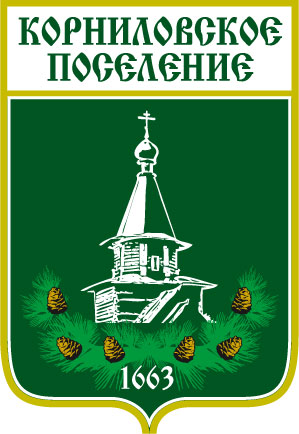 